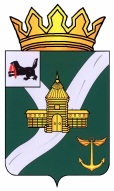 КОНТРОЛЬНО-СЧЕТНАЯ КОМИССИЯ УСТЬ-КУТСКОГО МУНИЦИПАЛЬНОГО ОБРАЗОВАНИЯ(КСК УКМО)ЗАКЛЮЧЕНИЕ № 01-15з на проект решения Думы Усть-Кутского муниципального образования «О внесении изменений в решение Думы Усть-Кутского муниципального образования от 29 ноября 2022 г. №136 «Об установлении дополнительных оснований признания безнадежными к взысканию недоимки и задолженности по пеням, штрафам и процентам по земельному налогу и налогу на имущество физических лиц на межселенных территориях Усть-Кутского муниципального образования»  Утверждено                                                                                              распоряжением председателяКСК УКМОот 16.03.2023 №21-пЗаключение Контрольно-счетной комиссии Усть-Кутского муниципального образования на проект решения Думы Усть-Кутского муниципального образования «О внесении изменений в решение Думы Усть-Кутского муниципального образования от 29 ноября 2022 г. №136  «Об установлении дополнительных оснований признания безнадежными к взысканию недоимки и задолженности по пеням, штрафам и процентам по земельному налогу и налогу на имущество физических лиц на межселенных  территориях Усть-Кутского муниципального образования» (далее – Проект решения, Дума УКМО) подготовлено в соответствии с частью 2 статьи 157 Бюджетного кодекса Российской Федерации, частью 2 статьи 9 Федерального закона от 07.02.2011 №6-ФЗ «Об общих принципах организации и деятельности контрольно-счетных органов субъектов Российской Федерации и муниципальных образований», Положением о Контрольно-счетной комиссии Усть-Кутского муниципального образования, утвержденным решением Думы  УКМО от 30.08.2011 № 42 (с изменениями, внесенными решением Думы УКМО от 14.10.2021 № 64), стандартом внешнего муниципального финансового контроля СВФК-4 «Подготовка, проведение и оформление результатов экспертно-аналитических мероприятий», утвержденным распоряжением КСК УКМО от 10.08.2012 г. №8-р, пунктом 1.3. Плана деятельности КСК УКМО на 2022 год, иными нормативными правовыми актами Российской Федерации, Иркутской области и Усть-Кутского муниципального образования (далее - УКМО). Проект решения направлен Думой Усть-Кутского муниципального образования в КСК УКМО для подготовки заключения 15.03.2023 г. Цель проведения экспертно-аналитического мероприятия – оценка соответствия действующему законодательству вопроса признания безнадежными к взысканию недоимки и задолженности по пням, штрафам и процентам по местным налогам физических лиц. Предмет экспертно-аналитического мероприятия - Проект решения Думы УКМО «О внесении изменений в решение Думы Усть-Кутского муниципального образования от 29 ноября 2022 г. №136 «Об установлении дополнительных оснований признания безнадежными к взысканию недоимки и задолженности по пеням, штрафам и процентам по земельному налогу и налогу на имущество физических лиц на межселенных территориях Усть-Кутского муниципального образования».Сроки проведения экспертно-аналитического мероприятия: с 15 марта 2023 года по 16 марта 2023 года.Исполнители экспертно-аналитического мероприятия: председатель КСК УКМО – Промыслова Оксана Викторовна.Для проведения экспертизы Думой УКМО направлены в КСК УКМО следующие документы:- Проект решения Думы УКМО;- пояснительная записка к Проекту решения.В ходе проведения экспертизы установлено следующее.Признание недоимки по налогам и сборам, задолженности по пеням и штрафам безнадежными к взысканию и их списание регулируются налоговым законодательством.Органам, в компетенцию которого входит принятие решения о признании недоимки, задолженности по пеням и штрафам безнадежными к взысканию является Федеральная налоговая служба.Случаи признания безнадежными к взысканию недоимки, задолженности по пеням и штрафам, числящихся за отдельными налогоплательщиками определены в ч. 1 ст. 59 Налогового кодекса РФ.При этом согласно ч. 3 ст. 59 законами субъектов Российской Федерации, нормативными правовыми актами представительных органов муниципальных образований могут быть установлены дополнительные основания признания безнадежными к взысканию недоимки по региональным и местным налогам, задолженности по пеням и штрафам по этим налогам.В Усть-Кутском муниципальном образовании первоначально дополнительные основания были установлены решением Думы УКМО от 29.11.2011г. №54 «Об установлении дополнительных оснований признания безнадежными к взысканию недоимки и задолженности по пеням и штрафам по отмененным местным налогам и сборам, а также по земельному налогу и налогу на имущество физических лиц в бюджет муниципального района УКМО».В ноябре 2022 года данное решение Думы утратило силу со дня вступления решения Думы УКМО от 29.11.2022 № 136, которым предлагалось установить основание для признания безнадежными к взысканию недоимки, с уточнением даты исчисления, а также конкретизации вида местного налога и уточнением дополнительных оснований признания безнадежными к взысканию недоимки по налогу на имущество физических лиц, задолженности по пеням и штрафам по этим налогамАнализ изменений с учетом Проекта, представлен в таблице Предлагаемым проектом вносятся изменения, где устанавливается только одно дополнительное основание - безнадежными к взысканию признаются недоимка и задолженность по пеням и штрафам, и процентам по земельному налогу и налогу на имущество физических лиц, числящаяся по состоянию на 1 января 2023 года.Таким образом, проект решения Думы УКМО «О внесении изменений в решение Думы Усть-Кутского муниципального образования от 29 ноября 2022 г. №136 «Об установлении дополнительных оснований признания безнадежными к взысканию недоимки и задолженности по пеням, штрафам и процентам по земельному налогу и налогу на имущество физических лиц на межселенных территориях Усть-Кутского муниципального образования» не противоречит действующему законодательству РФ и рекомендуется к рассмотрению на заседании Думы УКМО.Председатель КСК УКМО		      	 	                                        О.В. ПромысловаРешение Думы УКМО от 29.11.2011 №54Решение Думы УКМО от 29.11.2022 №136Проект Решения ДумыБезнадежными к взысканию признаются недоимка и задолженность по пеням и штрафам по отмененным местным налогам, числящихся по состоянию на 1 января 2012Безнадежными к взысканию признаются недоимка и задолженность по пеням и штрафам и процентам по земельному налогу и налогу на имущество физических лиц, числящаяся по состоянию на 1 января 2019 годаДополнительные основанияБезнадежными к взысканию признаются недоимка и задолженность по пеням и штрафам по отмененным местным налогам, числящихся по состоянию на 1 января 2012Безнадежными к взысканию признаются недоимка и задолженность по пеням и штрафам и процентам по земельному налогу и налогу на имущество физических лиц, числящаяся по состоянию на 1 января 2019 годаБезнадежными к взысканию признаются недоимка и задолженность по пеням и штрафам, и процентам по земельному налогу и налогу на имущество физических лиц, числящаяся по состоянию на 1 января 2023 годаДополнительные основанияДополнительные основанияисключеныВыезд физического лица на постоянное проживание за пределы РФ, если со дня выезда прошло более 3 летВыезд физического лица на постоянное проживание за пределы РФ, если со дня выезда прошло более 3 лет-Наличие на очередную отчетную дату недоимки и задолженности по пеням и штрафам, со сроком более 3-х лет с момента возникновения, не превышающих в общей сумме 100 рублей.Наличие на очередную отчетную дату недоимки и задолженности по пеням и штрафам и процентам, со сроком более 3-х лет с момента возникновения, не превышающих в общей сумме 300 рублей по каждому из налогов-